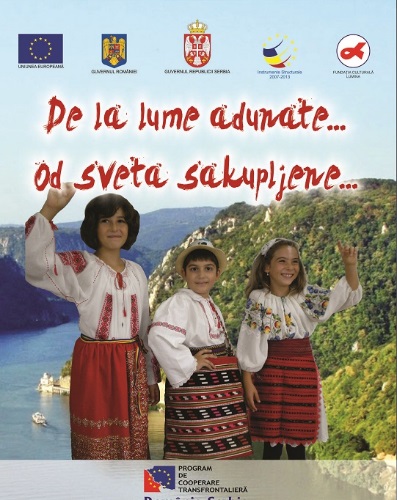 Project informationProject informationCALL FOR PROPOSALS2MIS-ETC:1254PRIORITY AXIS:3. Promoting “people to people” exchangesMEASURE:3.3 Increase educational, social cultural and sporting exchangesPROJECT TITLE:Valorisation and Preservation of Folklore in the Cross-Border AreaACRONYM:Romanians songsDURATION:01.01.2016 -31.12.2016IPA FUNDS CONTRACTED:30.345,00 €TOTAL FUNDS CONTRACTED:35.700,00 €ABSORBTION RATE (%):81,01%PROJECT OBJECTIVE(S):Identification folk singers and old folk songs.Symposium organization.Folk collections publishing.Folk festival organization.SHORT DESCRIPTION OF THE PROJECT:The project identified folk singers and collections of folk songs, published two folk collections and organized symposiums and a folk festival.DEGREE OF ACHIEVEMENT OF INDICATORS: RESULTS ACHIEVED: During the projects implementation folk singers were identified and a number of 1000 folklore collections;2 TV shows, 1000 leaflets distributed;Two folk collections were published and symposiums and a folk festival were organized.Partnership informationCOUNTRYCOUNTY/DISTRICTBUDGET(EURO)CONTACT DETAILSLEAD PARTNER:Lumina Cultural FoundationRomaniaMEHEDINŢI31.700,00Drobeta Turnu Severin, Anghel Saligny 12 B streetTel. 00 40 723806 431PARTNER 2:”Ariadnae Filum” – Association for Culture of the Vlachs – Romanians from the North-East of SerbiaSerbiaBorski4.000,00Bor, Street 3 octombrie  no 87 Ap18Tel. 00381-60-4854900